Publicado en Málaga el 26/04/2021 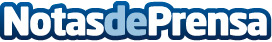 DEKRA es el primer laboratorio del mundo autorizado por OmniAir para tecnología C-V2XDEKRA ha sido reconocido por OmniAir Consortium® como un OmniAir Au-thorized Test Laboratory (OATL) y Field Test Site autorizado para eva-luar y certificar productos que usen tecnología Cellular Vehicle-to-Everything (C-V2X). Con este reconocimiento, DEKRA es el primer y ac-tualmente único laboratorio acreditado por OmniAir en el mundo para realizar ensayos en tecnología C-V2XDatos de contacto:Carlos Pérez RuizSales and Marketing Director at DEKRA Testing and Certification S.A.U(+44) 7464830290Nota de prensa publicada en: https://www.notasdeprensa.es/dekra-es-el-primer-laboratorio-del-mundo Categorias: Software Ciberseguridad Consumo Dispositivos móviles Innovación Tecnológica http://www.notasdeprensa.es